Monash Practice OSCE 2019.2 		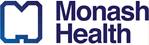 OSCE 1Candidate InstructionsYou are a consultant in the ED. The nursing staff have asked you to see Mrs Eleanor Robertson, an 80-year-old woman with acute abdominal pain. They are concerned that the patient is requiring a significant amount of IV analgesia. Medications given:Paracetamol 1g oralMorphine 2.5mg IV aliquots – total 10mgHer observations:HR	94 bpmRR	14/minBP 	160/85 mmHgSaO2	97% room airTemp 37.8 degrees Your tasks are to: Take a history from the patient.Discuss directly with the examiner:Your provisional/differential diagnosis, andYour approach to investigationYou will not be required to examine the patientYou will have 7 minutes to complete this station. The examiner will stop you at 5 mins to give the differential/ investigation approach.Domains assessed:Medical Expertise 80% Relevant History (40%) Provisional Diagnosis and Approach to Investigations (40%) Communication 20%A copy of this case information is provided in the examination room.  OSCE 1Role Player InstructionsYou are Eleanor Robertson, an 80-year-old woman, with abdominal pain. You believe it is due to constipation.Presenting complaint:Pain started suddenly this morning. Central and lower abdo bilaterally. Initially colicky but now it is constant.Approx 9/10 and some improvement with paracetamol and morphine down to 7/10.No obvious exacerbation features, and the only improvement has been with morphine.No loin painNo PR bleedingNo urinary symptoms. No fever. No chest pain/coryzal symptoms.Associated nausea and one small vomit. No haematemesis. Decreased appetite. You have noticed in the past few months that you get diffuse pain to central abdomen after eating often.Not opened bowels for 3 days – you are convinced that this is the cause of the pain and request laxatives to fix it.Past historyHTAFType 2 diabetesMedicationsAspirin, Metoprolol, Atorvastatin, GlicazideNo known allergiesSocial historyLive at home with husband. Retired school teacher.
Non-smoker. Occassional Etoh – sherry.Independant ADLs
FHx
Sister had a PE aged 60.OSCE 1Examiner InstructionsQuestions to be asked at 5 minutes:What is your differential diagnosis?How would you investigate? (Expected to provide justification)Detailed assessment criteriaPlease use the following criteria to inform your ratings above:Medical Expertise (80%)Relevant historyElicits a focused, relevant history PainLocation and radiation of pain, duration, severityCharacter, periodicity (constant, colicky)Associated features: N&V, bowel habit, urinary, jaundice, PR bleedingPast history, medications, allergies, last mealIdentifies important historical details (red flags) diagnostic of an important condition Recognises constipation is unlikely to be the cause of painGenerates a differential diagnosis, with an inherent focus on conditions requiring time critical management Ischaemic bowelAppendicitisDiverticulitisBowel obstructionLess likely – cholecystitis – but recognises possible atypical presentation in elderly diabeticProvisional diagnosis and approach to investigationCreates a focused investigation plan that confirms or excludes time critical diagnoses Should includeBloods – VBG – lactate, FBC, U&Es, LFTs, lipase, FWTCXR – free gas, AXR only if bowel obstruction suspectedCT with IV contrast – ischaemic bowel, plus rule out others diverticulitis/ tumour/ appendicitis/obstruction.
Communication (History taking technique) 20%Introduces self and purpose, establishes rapport, shows empathy Uses appropriate communication skills Actively listens e.g. paraphrases and clarifies what has been said Allows the patient to react emotionally to the situation and responds appropriately to non-verbal cues 